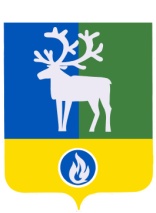 ПРОЕКТБЕЛОЯРСКИЙ РАЙОНХАНТЫ-МАНСИЙСКИЙ АВТОНОМНЫЙ ОКРУГ - ЮГРААДМИНИСТРАЦИЯ БЕЛОЯРСКОГО РАЙОНАПОСТАНОВЛЕНИЕот _____________ 2019 года                                                                                          № ______О внесении изменений в приложение к постановлению администрацииБелоярского района от 1 ноября 2017 года № 1020П о с т а н о в л я ю:1. Внести в приложение «Муниципальная программа Белоярского района «Формирование современной городской среды на 2018 - 2022 годы» (далее – Программа) к постановлению администрации Белоярского района от 1 ноября 2017 года № 1020 «Об утверждении муниципальной программы Белоярского района «Формирование современной городской среды на 2018 – 2022 годы» следующие изменения:1) позицию паспорта Программы «Финансовое обеспечение муниципальной программы» изложить в следующей редакции:2) таблицу 4 «Целевые показатели муниципальной программы» Программы изложить в редакции согласно приложению 1 к настоящему постановлению;3) таблицу 5 «Перечень основных мероприятий муниципальной программы, объемы и источники их финансирования» Программы изложить в редакции согласно приложению 2 к настоящему постановлению;4) таблицу 5.1 «Мероприятия, реализуемые на принципах проектного управления, направленные в том числе на исполнение национальных и федеральных проектов (программ) Российской Федерации» Программы изложить в редакции согласно приложению 3 к настоящему постановлению;5) таблицу 9 «Адресный перечень дворовых и общественных территорий, планируемых к благоустройству в 2018 – 2022 годах» Программы изложить в редакции согласно приложению 4 к настоящему постановлению.2. Опубликовать настоящее постановление в газете «Белоярские вести. Официальный выпуск».3. Настоящее постановление вступает в силу после официального опубликования.4. Контроль за выполнением постановления возложить на первого заместителя главы Белоярского района Ойнеца А.В.Глава Белоярского района                                                                                      С.П.МаненковИ З М Е Н Е Н И Я,вносимые в таблицу 4 муниципальной программы Белоярского района«Формирование современной городской среды на 2018 – 2022 годы» «Таблица 4Целевые показатели муниципальной программы<*> В ходе реализации муниципальной программы в городском поселении планируется благоустройство одной общественной зоны, выполняемое отдельными этапами.»И З М Е Н Е Н И Я,вносимые в таблицу 5 муниципальной программы Белоярского района«Формирование современной городской среды на 2018 – 2022 годы» «Таблица 5Перечень основных мероприятий муниципальной программы, объемы и источники их финансированияИ З М Е Н Е Н И Я,вносимые в таблицу 5.1 муниципальной программы Белоярского района«Формирование современной городской среды на 2018 – 2022 годы» «Таблица 5.1Мероприятия, реализуемые на принципах проектного управления, направленные в том числе на исполнение национальных и федеральных проектов (программ) Российской Федерации»И З М Е Н Е Н И Я,вносимые в таблицу 9 муниципальной программы Белоярского района«Формирование современной городской среды на 2018 – 2022 годы»«Таблица 9Адресный перечень дворовых и общественных территорий,планируемых к благоустройству в 2018 – 2022 годахБлагоустройство дворовых территорий города и сельских поселений Белоярского района предусмотрено исходя из минимального перечня видов работ (ремонт дворовых проездов; освещение; скамейки; урны).Включение дворовой территории в муниципальную программу без решения заинтересованных лиц не допускается. В случае, если предложений по благоустройству дворовых территорий, соответствующих установленным требованиям и прошедших одобрение Общественной комиссии, поступит на сумму большую, нежели предусмотрено в бюджете Белоярского района, будет сформирован дополнительный перечень таких предложений для их первоочередного включения в муниципальную программу «Формирование современной городской среды на 2018 - 2022 годы» либо для финансирования в случае предоставления дополнительных средств из окружного бюджета.По каждой дворовой территории, включенной в муниципальную программу, подготавливается и утверждается (с учетом обсуждения с представителями заинтересованных лиц) дизайн-проект в соответствии с постановлением администрации Белоярского района от 4 мая 2017 года N 386 «Об утверждении Порядка разработки, обсуждения с заинтересованными лицами и утверждения дизайн-проекта благоустройства дворовой территории, включенной в муниципальную программу».Перечень общественных территорий формируется в соответствии с Положением о порядке представления, рассмотрения и оценки предложений заинтересованных лиц о включении общественной территории в Программу формирования современной городской среды, утвержденным постановлением администрации Белоярского района от 4 мая 2017 года N 385 «Об утверждении Порядка представления, рассмотрения и оценки предложений заинтересованных лиц о включении общественной территории в Программу формирования современной городской среды».Проведение мероприятий по благоустройству дворовых территорий многоквартирных домов, расположенных на территории городского и сельских поселений Белоярского района, а также территорий общего пользования городского и сельских поселений Белоярского района осуществляется с учетом необходимости обеспечения физической, пространственной и информационной доступности зданий, сооружений, дворовых и общественных территорий для инвалидов и других маломобильных групп населения.»«Финансовое обеспечение муниципальной программыОбщий объем финансирования муниципальной программы на 2018 - 2022 годы составляет 188 488,4 тыс.рублей, в том числе:1) за счет средств бюджета Белоярского района, сформированного за счет средств федерального бюджета (далее – федеральный бюджет) – 67 770,2 тыс.рублей, в том числе:2018 год – 3 324,5 тыс.рублей;2019 год – 64 445,7 тыс.рублей;2) за счет средств бюджета Белоярского района, сформированного за счет средств бюджета Ханты-Мансийского автономного округа – Югры (далее – бюджет автономного округа) – 45 313,2  тыс.рублей, в том числе:2018 год – 21 826,9 тыс.рублей;2019 год – 9 375,8 тыс.рублей;2020 год – 7 791,6 тыс.рублей;2021 год – 6 318,9 тыс.рублей;3) за счет средств бюджета Белоярского района 75 405,0тыс.рублей, в том числе:2018 год – 13 825,5 тыс.рублей;2019 год – 7 111,7 тыс.рублей;2020 год – 53 765,7 тыс.рублей;2021 год – 702,1 тыс.рублей»;ПРИЛОЖЕНИЕ 1к постановлению администрации Белоярского районаот «___»____________2019 года №_____№ показателяНаименование целевых показателейБазовый показатель на начало реализации программыЗначение показателя по годамЗначение показателя по годамЗначение показателя по годамЗначение показателя по годамЗначение показателя по годамЦелевое значение показателя на момент окончания реализации программы№ показателяНаименование целевых показателейБазовый показатель на начало реализации программы20182019202020212022Целевое значение показателя на момент окончания реализации программы1234567891Количество благоустроенных дворовых территорий (единиц)031222102Количество благоустроенных общественных территорий в городском поселении (единиц)01*1*1*1*1*13Количество благоустроенных общественных территорий в сельских поселениях (единиц)02000024Доля граждан, принявших участие в решении вопросов развития городской среды от общего количества граждан в возрасте от 14 лет, проживающих в Белоярском районе, %66912151717ПРИЛОЖЕНИЕ 2к постановлению администрации Белоярского районаот «___»____________2019 года №_____Номер основного мероприятияНаименование основных мероприятий муниципальной программы (их связь с показателями муниципальной программы)Ответственный исполнитель, соисполнитель муниципальной программыИсточники финансированияОбъем бюджетных ассигнований на реализацию муниципальной программы (тыс.рублей)Объем бюджетных ассигнований на реализацию муниципальной программы (тыс.рублей)Объем бюджетных ассигнований на реализацию муниципальной программы (тыс.рублей)Объем бюджетных ассигнований на реализацию муниципальной программы (тыс.рублей)Объем бюджетных ассигнований на реализацию муниципальной программы (тыс.рублей)Объем бюджетных ассигнований на реализацию муниципальной программы (тыс.рублей)Номер основного мероприятияНаименование основных мероприятий муниципальной программы (их связь с показателями муниципальной программы)Ответственный исполнитель, соисполнитель муниципальной программыИсточники финансированияВсегов том числев том числев том числев том числев том числеНомер основного мероприятияНаименование основных мероприятий муниципальной программы (их связь с показателями муниципальной программы)Ответственный исполнитель, соисполнитель муниципальной программыИсточники финансированияВсего2018 г.2019 г.2020 г.2021 г.2022 г.123456789101Благоустройство дворовых территорий поселений Белоярского района (1,4)УКСВсего:19 265,213 689,25 576,0---1Благоустройство дворовых территорий поселений Белоярского района (1,4)УКСфедеральный бюджет1 053,81 053,8----1Благоустройство дворовых территорий поселений Белоярского района (1,4)УКСбюджет автономного округа2 458,82 458,8----1Благоустройство дворовых территорий поселений Белоярского района (1,4)УКСбюджет Белоярского района15 752,610 176,65 576,0---2Благоустройство общественных территорий поселений Белоярского района (2,3,4)УКСВсего:78 187,725 287,7-52 900,0--2Благоустройство общественных территорий поселений Белоярского района (2,3,4)УКСфедеральный бюджет2 270,72 270,7----2Благоустройство общественных территорий поселений Белоярского района (2,3,4)УКСбюджет автономного округа19 368,119 368,1----2Благоустройство общественных территорий поселений Белоярского района (2,3,4)УКСбюджет Белоярского района56 548,93 648,9-52 900,0--3Федеральный проект «Формирование комфортной городской среды»УКСВсего:91 035,5-75 357,28 657,37 021,0-3Федеральный проект «Формирование комфортной городской среды»УКСфедеральный бюджет64 445,7-64 445,7---3Федеральный проект «Формирование комфортной городской среды»УКСбюджет автономного округа23 486,3-9 375,87 791,66 318,9-3Федеральный проект «Формирование комфортной городской среды»УКСбюджет Белоярского района3 103,5-1 535,7865,7702,1-3.1Благоустройство дворовых территорий поселений Белоярского района (1,4)УКСВсего:2 691,4-2 691,4---3.1Благоустройство дворовых территорий поселений Белоярского района (1,4)УКСфедеральный бюджет------3.1Благоустройство дворовых территорий поселений Белоярского района (1,4)УКСбюджет автономного округа2 422,3-2 422,3---3.1Благоустройство дворовых территорий поселений Белоярского района (1,4)УКСбюджет Белоярского района269,1-269,1---3.2Благоустройство общественных территорий поселений Белоярского района (2,3,4)УКСВсего:88 344,1-72 665,88 657,37 021,0-3.2Благоустройство общественных территорий поселений Белоярского района (2,3,4)УКСфедеральный бюджет64 445,7-64 445,7---3.2Благоустройство общественных территорий поселений Белоярского района (2,3,4)УКСбюджет автономного округа21 064,0-6 953,57 791,66 318,9-3.2Благоустройство общественных территорий поселений Белоярского района (2,3,4)УКСбюджет Белоярского района2 834,4-1 266,6865,7702,1-Итого по муниципальной программеВсего:188 488,438 976,980 933,261 557,37 021,0-Итого по муниципальной программефедеральный бюджет67 770,23 324,564 445,7---Итого по муниципальной программебюджет автономного округа45 313,221 826,99 375,87 791,66 318,9-Итого по муниципальной программебюджет Белоярского района75 405,013 825,57 111,753 765,7702,1-ПРИЛОЖЕНИЕ 3к постановлению администрации Белоярского районаот «___»____________2019 года №_____№ п/пНаименование портфеля проектовНаименование проекта или мероприятияНомер мероприятияЦелиСрок реализацииИсточники финансированияПараметры финансового обеспечения (тыс.рублей)Параметры финансового обеспечения (тыс.рублей)Параметры финансового обеспечения (тыс.рублей)Параметры финансового обеспечения (тыс.рублей)Параметры финансового обеспечения (тыс.рублей)Параметры финансового обеспечения (тыс.рублей)№ п/пНаименование портфеля проектовНаименование проекта или мероприятияНомер мероприятияЦелиСрок реализацииИсточники финансированияВсегов том числев том числев том числев том числев том числе№ п/пНаименование портфеля проектовНаименование проекта или мероприятияНомер мероприятияЦелиСрок реализацииИсточники финансированияВсего2019 г.2020 г.2021 г.2022 г.1234567891011121«Жилье и городская среда»Региональный проект «Формирование комфортной городской среды»3В соответствии с паспортом проекта2019 - 2022Всего:91 035,575 357,28 657,37 021,0-1«Жилье и городская среда»Региональный проект «Формирование комфортной городской среды»3В соответствии с паспортом проекта2019 - 2022федеральный бюджет64 445,764 445,7---1«Жилье и городская среда»Региональный проект «Формирование комфортной городской среды»3В соответствии с паспортом проекта2019 - 2022бюджет автономного округа23 486,39 375,87 791,66 318,9-1«Жилье и городская среда»Региональный проект «Формирование комфортной городской среды»3В соответствии с паспортом проекта2019 - 2022бюджет Белоярского района3 103,51 535,7865,7702,1-ПРИЛОЖЕНИЕ 4к постановлению администрации Белоярского районаот «___»____________2019 года №_____№ п/пДворовые территории,подлежащие ремонту в рамках минимального перечня работ1г.Белоярский, 7 микрорайон, дома №20,21,16,17,18,192г.Белоярский, 6 микрорайон, дома №6,11,12,9,10,113г.Белоярский, 3 микрорайон, дома №15,19,21,22,23,24,25,26,274г.Белоярский, микрорайон Мирный, дома №3а,145г.Белоярский, ул.Центральная, дом №5, 3 микрорайон, дома №1,3,4,5а6г.Белоярский, 3 микрорайон, дома №2,6,7,8,9,10,117г.Белоярский, кв.Спортивный, дома №3,4,4/1,4/28г.Белоярский, 1 микрорайон, дома №18,19,209г.Белоярский, 1 микрорайон, дома №24,25,26,27,2810г.Белоярский, ул.Центральная, дома №13,14,15,16, ул.Школьная, дом №911г.Белоярский, ул.Молодости, дом №1,4а, ул.Центральная, дом №212г.Белоярский, 7 микрорайон, д.6,713г.Белоярский, 3 микрорайон, дома №12,13,14,17,18,20,28а,2914с.Казым, Белоярский район, ул.Ягодная, дома №2а,7а15с.Полноват, Белоярский район, ул.Пермякова, дом №1а№ п/пОбщественные территории, подлежащие благоустройству 1г.Белоярский «Благоустройство набережной Сэй Пан»2п.Лыхма, Белоярский район. Лыжная база3п.Лыхма, Белоярский район. Обустройство центральной площади4с.Полноват, Белоярский район. Обустройство мест массового отдыха населения5п.Сорум, Белоярский район. Центральная площадь6с.Казым, Белоярский район. Благоустройство территории центральной площади7п.Сосновка, Белоярский район. Устройство пешеходного бульвара8п.Верхнеказымский, Белоярский район. Обустройство парковой зоны в мкр.2